ΘΕΜΑ: Πρόσκληση υποβολής προσφορών για προμήθεια αναλώσιμων ηλεκτρονικών εξαρτημάτων εργαστηρίου ψηφιακής σχεδίασης και μικρό-εξαρτημάτων εργαστηρίου ενσωματωμένων επεξεργαστών των μαθημάτων ΗΥ120, ΗΥ428 του Τμήματος Επιστήμης Υπολογιστών, του Πανεπιστημίου ΚρήτηςΠΡΟΣΚΛΗΣΗ ΕΚΔΗΛΩΣΗΣ ΕΝΔΙΑΦΕΡΟΝΤΟΣΑντικείμενο και προϋπολογισμόςΤο Πανεπιστήμιο Κρήτης προβαίνει σε δημόσια πρόσκληση εκδήλωσης ενδιαφέροντος για την προμήθεια  αναλώσιμων ηλεκτρονικών εξαρτημάτων εργαστηρίου ψηφιακής σχεδίασης και μικρό-εξαρτημάτων εργαστηρίου ενσωματωμένων επεξεργαστών των μαθημάτων ΗΥ120, ΗΥ428 του Τμήματος Επιστήμης Υπολογιστών, του Πανεπιστημίου Κρήτης.Ο συνολικός προϋπολογισμός ανέρχεται στο ποσό των 5.000,00€,  συμπεριλαμβανομένου Φ.Π.Α Η δαπάνη θα βαρύνει τις Πιστώσεις του Τακτικού Προϋπολογισμού (ΚΑΕ 4121) του τμήματος Επιστήμης Υπολογιστών. Εγκεκριμένο αίτημα στο ΚΗΜΔΗΣ 23REQ013464806 2023-09-25 Απόφαση ανάληψης υποχρέωσης 7334 με αρ. πρωτ.  21668 /25-09-2023, ΑΔΑ ΨΟ6Σ469Β7Γ-ΨΗΥ.Η παρούσα πρόσκληση θα δημοσιευθεί στην ιστοσελίδα του Πανεπιστημίου Κρήτης στην ηλεκτρονική διεύθυνση: http://www.uoc.gr στο μητρώο συμβάσεων ΚΗΜΔΗΣ και στην ιστοσελίδα www.2810.gr.Περιεχόμενο και υποβολή προσφορώνΟι προσφέροντες, καλούνται να υποβάλλουν την οικονομική τους προσφορά σε ενιαίο φάκελο που  θα αναγράφει τα στοιχεία του προσφέροντα, τον αριθμό πρωτοκόλλου της Πρόσκλησης Εκδήλωσης Ενδιαφέροντος και θα απευθύνεται στο Τμήμα Προμηθειών του Πανεπιστημίου Κρήτης στο Ηράκλειο. Ο φάκελος της προσφοράς θα περιλαμβάνει Οικονομική προσφορά, υπογεγραμμένη από τον προσφέροντα ή το νόμιμο αυτού εκπρόσωπο. Οι προσφορές κατατίθενται στο Τμήμα Πρωτοκόλλου, Κτήριο Διοίκησης Ι (Ισόγειο – Γραφείο 20)  του Πανεπιστημίου Κρήτης, (Πανεπιστημιούπολη Βουτών Ηράκλειο Κρήτης). Οι προσφέροντες μπορούν να καταθέτουν την προσφορά τους στην ως άνω διεύθυνση προσωπικώς ή με εκπρόσωπό τους και ταχυδρομικώς.Αναλυτικά τα είδη της προμήθειας και οι ζητούμενες ποσότητες, καθώς και οι τεχνικές προδιαγραφές, αναφέρονται στο ΠΑΡΑΡΤΗΜΑ που ακολουθεί.Χρόνος παράδοσης : 40 ημέρες από την ανάρτηση της νομικής δέσμευσης.Η προμήθεια θα γίνει με ευθύνη και έξοδα του αναδόχου, στα κτήρια του Πανεπιστημίου Κρήτης στο Ηράκλειο σε χώρους  που θα υποδειχθούν από την Υπηρεσία.Προσφορές μπορούν να δοθούν: μόνο για το σύνολο των ζητουμένων ειδών. Σε κάθε περίπτωση η οικονομική προσφορά δεν θα πρέπει να υπερβαίνει την προϋπολογισμένη δαπάνη.Η ανάθεση θα γίνει στην εταιρεία με την πλέον συμφέρουσα από οικονομική άποψη προσφορά μόνο βάσει τιμής, που πληροί τις τεχνικές προδιαγραφές του Παραρτήματος.Εναλλακτικές προσφορές καθώς και προσφορές που παρελήφθησαν εκπρόθεσμα δε θα γίνονται δεκτές. Οι προσφορές δεν πρέπει να φέρουν παρατυπίες και διορθώσεις (σβησίματα, διαγραφές, προσθήκες, κλπ). Αν υπάρχει διόρθωση, προσθήκη κλπ. θα πρέπει να είναι καθαρογραμμένη και να έχει μονογραφεί από τον προσφέροντα. Οι προσφέροντες δεν δικαιούνται ουδεμία αποζημίωση για δαπάνες σχετικές με τη συμμετοχή τους.Οι προσφέροντες θεωρείται ότι αποδέχονται πλήρως και ανεπιφυλάκτως όλους τους όρους της πρόσκλησης και δεν δύνανται, με την προσφορά τους ή με οποιονδήποτε άλλο τρόπο να αποκρούσουν ευθέως ή εμμέσως τους όρους αυτούς.Ισχύς των προσφορών Οι προσφορές ισχύουν και δεσμεύουν τους συμμετέχοντες στην πρόσκληση για εκατόν είκοσι (120) ημέρες από την επόμενη της καταληκτικής ημερομηνίας υποβολής προσφορών. Προσφορές που αναφέρουν μικρότερο χρόνο ισχύος απορρίπτονται ως απαράδεκτες.Η ανακοίνωση επιλογής αναδόχου μπορεί να γίνει και μετά τη λήξη της ισχύος της προσφοράς, δεσμεύει όμως τον υποψήφιο ανάδοχο μόνο εφόσον αυτός την αποδεχθεί. Σε περίπτωση άρνησης του επιλεχθέντος, η ανάθεση γίνεται στον δεύτερο κατά σειρά επιλογής.Αξιολόγηση των προσφορών- ανάθεσηΤο κριτήριο ανάθεσης είναι η πλέον συμφέρουσα από οικονομική άποψη προσφορά μόνο βάσει τιμής.Σε περίπτωση ύπαρξης περισσότερων της μίας αποδεκτών ισότιμων προσφορών, η ανάθεση γίνεται με κλήρωση μεταξύ των υποψήφιων αναδόχων που μειοδότησαν, σύμφωνα με τα οριζόμενα στις διατάξεις του αρ. 90 του Ν. 4412/2016 (ΦΕΚ Α΄147).Επιπλέον η Αναθέτουσα Αρχή, διατηρεί το δικαίωμα για ματαίωση της διαδικασίας και την επανάληψή της με τροποποίηση ή μη των όρων. Οι συμμετέχοντες δεν έχουν καμιά οικονομική απαίτηση σε τέτοια περίπτωση.Μετά τη κοινοποίηση της σχετικής απόφασης ανάθεσης, ο ανάδοχος που θα επιλεγεί, θα κληθεί να υπογράψει σχετική σύμβαση με το Πανεπιστήμιο Κρήτης προσκομίζοντας τα απαιτούμενα δικαιολογητικά. Ο οικονομικός φορέας ο οποίος θα επιλεγεί να  του ανατεθεί η σύμβαση είναι υποχρεωμένος μετά από αίτημα της Αναθέτουσας Αρχής, να προσκομίσει προς απόδειξη της μη συνδρομής των λόγων αποκλεισμού από διαδικασίες σύναψης δημοσίων συμβάσεων των παρ.1 και 2 του άρθρου 73 του Ν.4412/2016, τα παρακάτω δικαιολογητικά:α.   Απόσπασμα ποινικού μητρώου (Η υποχρέωση αφορά ιδίως: αα) στις περιπτώσεις εταιρειών περιορισμένης ευθύνης (Ε.Π.Ε.) και προσωπικών εταιρειών (Ο.Ε. και Ε.Ε.), τους διαχειριστές, ββ) στις περιπτώσεις ανωνύμων εταιρειών (Α.Ε.), τον Διευθύνοντα Σύμβουλο, καθώς και όλα τα μέλη του Διοικητικού Συμβουλίου), ή εναλλακτικά υπεύθυνη δήλωση που να δηλώνεται ότι δεν συντρέχουν οι λόγοι αποκλεισμού της  παρ. 1, του άρθρου 73 του Ν.4412 (εκ μέρους του οικονομικού φορέα σε περίπτωση φυσικού προσώπου ή σε περίπτωση νομικού προσώπου την υποβολή αυτής εκ μέρους του νομίμου εκπροσώπου)β.  Φορολογική ενημερότηταγ.  Ασφαλιστική ενημερότητα δ. Νομιμοποιητικά έγγραφαΠληρωμήΗ πληρωμή θα γίνεται σε Ευρώ, βάσει των τιμολογίων του αναδόχου, στα οποία θα αναγράφεται ο αριθμός πρωτοκόλλου της Σύμβασης, με την προσκόμιση των νομίμων παραστατικών και δικαιολογητικών που προβλέπονται από τις ισχύουσες διατάξεις κατά το χρόνο πληρωμής, καθώς και κάθε άλλου δικαιολογητικού που τυχόν ήθελε ζητηθεί από τις αρμόδιες υπηρεσίες που διενεργούν τον έλεγχο και την πληρωμή. Επίσης μπορεί να γίνεται και τμηματικά.Από την πληρωμή παρακρατούνται οι ισχύουσες κάθε φορά νόμιμες κρατήσεις καθώς και φόρος εισοδήματος επί της καθαρής αξίας του τιμολογίου.Γενικές πληροφορίες μπορούν να παίρνουν οι ενδιαφερόμενοι όλες τις εργάσιμες ημέρες και ώρες των Δημοσίων Υπηρεσιών από τα γραφεία του Τμήματος Προμηθειών – Κτήριο Διοίκησης Ι του Π.Κ στις Βούτες Ηρακλείου και στο τηλ. 2810393142  (κα Μαριού).Για τεχνικές πληροφορίες οι ενδιαφερόμενοι μπορούν να απευθύνονται όλες τις εργάσιμες ημέρες των Δημοσίων Υπηρεσιών, στον κ. Κρασσά τηλ. 2810393595 & email nkrassas@csd.uoc.gr.Ο Πρύτανης του Πανεπιστημίου Κρήτης                  					  Γεώργιος ΚοντάκηςΚαθηγητής	ΠΑΡΑΡΤΗΜΑ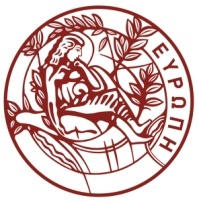 Αναθέτουσα Αρχή:Πανεπιστήμιο ΚρήτηςΚωδικός Ηλεκτρονικής Τιμολόγησης Αναθέτουσας Αρχής4310ΚΑΕ4121CPV :31711100-4Κριτήριο Ανάθεσης:Πλέον συμφέρουσα από οικονομική άποψη προσφορά μόνο βάσει τιμήςΠροϋπολογισθείσα δαπάνη:5.000,00€Καταληκτική ημερομηνία υποβολής προσφορών:10/10/2023 έως τις 14:00Διάρκεια ισχύος προσφορών:120 μέρες από την επομένη της καταληκτικής ημερομηνίας για την υποβολή των προσφορώνΕΞΑΡΤΗΜΑΤΑ ΕΡΓΑΣΤΗΡΙΟΥ ΕΝΣΩΜΑΤΩΜΕΝΩΝ ΕΠΕΞΕΡΓΑΣΤΩΝΕΞΑΡΤΗΜΑΤΑ ΕΡΓΑΣΤΗΡΙΟΥ ΕΝΣΩΜΑΤΩΜΕΝΩΝ ΕΠΕΞΕΡΓΑΣΤΩΝΕΞΑΡΤΗΜΑΤΑ ΕΡΓΑΣΤΗΡΙΟΥ ΕΝΣΩΜΑΤΩΜΕΝΩΝ ΕΠΕΞΕΡΓΑΣΤΩΝΕΞΑΡΤΗΜΑΤΑ ΕΡΓΑΣΤΗΡΙΟΥ ΕΝΣΩΜΑΤΩΜΕΝΩΝ ΕΠΕΞΕΡΓΑΣΤΩΝΑΑComponentSKUΠοσότητα1Αrduino Due Microcontroller BoardSKU:DFR0220122 I/O Sensor Shield For Arduino Mega DueSKU:DFR0165123 LCD12864 Shield for ArduinoSKU:DFR0287124micro usb cable105Digital Piranha LED Module - RedSKU:DFR0031-R106Digital Speaker ModuleSKU:FIT0449107I2C BMI160 6-Axis Inertial Motion SensorSKU:SEN025010811-Channel Visible Light SensorSKU:SEN0364109Tank Mobile Robot Platform (Metal DC Gear Motor)SKU:ROB0128510Tank Mobile Robot PlatformSKU:ROB0112511I/O Expansion & Motor Driver ShieldSKU:DFR05021012Digital Line Tracking(Following) Sensor For ArduinoSKU:SEN00171013Analog Sound Sensor For ArduinoSKU:DFR00341014Digital RGB LED ModuleSKU:DFR06051015Digital Push Button (Yellow)SKU:DFR0029-Y1016Analog Rotation Potentiometer Sensor for Arduino - Rotation 300°SKU:DFR00541017Digital Temperature and Humidity SensorSKU:SEN033410182.0" 320x240 IPS TFT LCD Display with MicroSD Card (Breakout)SKU:DFR06648193.5inch Touch LCD Shield for ArduinoSKU: 1350622010 DOF IMU AHRS BNO055 + BMP280SKU:SEN0253221WiFi IoT ModuleSKU:TEL0126222Bluno Bee - Turn Arduino to a Bluetooth 4.0 (BLE) Ready BoardSKU:TEL0073223Dual-Channel DC Motor Driver-12ASKU:DFR0601224Tracked Robot ChassisSKU:ROB0153225Ultrasonic Distance Sensor (2～500cm, Analog)SKU:SEN0307226GPS + BDS BeiDou Dual ModuleSKU:TEL0132227I2C SD2405 RTC ModuleSKU:DFR0469228Digital 5A Relay ModuleSKU:DFR00172ΕΞΑΡΤΗΜΑΤΑ ΕΡΓΑΣΤΗΡΙΟΥ ΨΗΦΙΑΚΗΣ ΣΧΕΔΙΑΣΗΣα/αΤεχνικά Χαρακτηριστικά/Στοιχεία ΠροσφοράςΥποχρεωτική ΑπαίτησηΠοσότητα1Ολοκληρωμένο κύκλωμα (IC) 74HC02 (QUAD 2-INPUT NOR GATE)50Package type DIP 14ΝΑΙRoHS compliantΝΑΙ2Ολοκληρωμένο κύκλωμα (IC) 74HC04 (HEX INVERTER)50Package type DIP 14ΝΑΙRoHS compliantΝΑΙ3Ολοκληρωμένο κύκλωμα (IC) 74HC08 (QUAD 2-INPUT AND GATE)125Package type DIP 14ΝΑΙRoHS compliantΝΑΙ4Ολοκληρωμένο κύκλωμα (IC) 74HC32 (QUAD 2-INPUT OR GATE)100Package type DIP 14ΝΑΙRoHS compliantΝΑΙ5Ολοκληρωμένο κύκλωμα (IC) 74HC283 (4-BIT BINARY FULL ADDER)100Package type DIP 16ΝΑΙRoHS compliantΝΑΙ6Ολοκληρωμένο κύκλωμα (IC) 74HC86 (QUAD 2-INPUT X-OR GATE)50Package type DIP 14ΝΑΙRoHS compliantΝΑΙ7Ολοκληρωμένο κύκλωμα (IC) 74HCT257 (QUAD 2-INPUT MUX)50Package type DIP 16ΝΑΙRoHS compliantΝΑΙ8Ολοκληρωμένο κύκλωμα (IC) 74HC573 (OCTAL D-TYPE LATCH)100Package type DIP 20ΝΑΙRoHS compliantΝΑΙ9Ολοκληρωμένο κύκλωμα (IC) 74HC574 (OCTAL D-TYPE FF)40Package type DIP 20ΝΑΙRoHS compliantΝΑΙ10Ολοκληρωμένο κύκλωμα (IC) CD4511 (BCD to 7-seg Latch/Dec/Driver)50Package type DIP 14ΝΑΙRoHS compliantΝΑΙ11MicroSwitch Micro100Διαστάσεις12mmx6mmx13mmΔιαμόρφωση επαφώνSPDT ON -(ON)Με λαμάκιΚΟΝΤΟΕπαφές για πλακέτα (PCB)ΝΑΙΜέγιστο τιμή έντασης λειτουργίας1ΑΜέγιστη τάση λειτουργίας250V